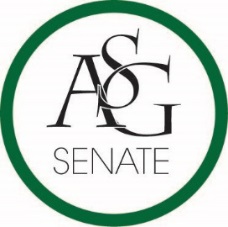 Senate MinutesDecember 4th, 2018Graduate Education Auditorium, 6:00 PMCall to OrderRoll CallPresent 40Proxy 6Absent 4Approval of the MinutesSpecial OrdersReports (5 minutes each)Special ReportsDavid WilsonHas been at the University about a year Wants to help students transition to the next phase of their life Have decreased number of emails we are sending out for priority athletic event so we are not sending students too many emails Be mindful of communication with parking and transit, contacting us and telling us specifics is the only way we can help you and we want to help you. We have a wordpress site in addition to our general website if you want to look at it talktandp.uark.edu All parking designation decisions are not made by Parking and Transit, instead they are made by a Transit, Parking and Traffic Committee.Remote parking 99 is a really affordable place to park with has a lot space. Lot 56 often has plenty of parking this time of yearNew residence halls going on stadium drive so some of parking will become resident reserved.Also starting next year students from Fayetteville High school will be unable to purchase parking passes for Lot 56 though they have been able to previously. Feel free to email me David Willison at  dbwilson010@uark.edu Advisor, PJ Martinez Thank you Dr Wilson for coming, and thank you Senators for being engaged Take time for self-care during finals and I am always here for you Graduate Assistants, Joshua Saraping and Sage McCoyPresident, J.P. GairhanState of the Students AddressWalton Family gave the biggest gift in the history for the School of ArtOur state of academics is strong State of the Student Government is strongReceived the most applications for Freshman Leadership Forum than everAssociate Member Program is growing strong Registered over 300 students to vote, drove students to polling stationsASG helped host the Prescribed to Death Memorial Largest number of students attended Roll Out the RazorbacksInaugural Lighting the Way initiative had over 100 students ASG Senate has lowered campaign expenditures and provided a shuttle for students to XNADiscussed all of the success of ASG Exec as well including in razorback recovery and marketing Time as student leaders is not over, ASG will continue to work for the interest of all students. Vice-President, Abigail WalkerMLK Vigil when we come backTreasurer, Isamar GarciaOFA is looking for a proxy, an application for a proxy is now live on Hogsync. Secretary, Luke HumphreyChief Justice, Julianna TidwellGSC President, Arley WardCabinet ReportsChief of Staff, Carus NewmanASG Co Director of Academics Tonight I am asking for you to provide contact information of people who might want to contribute to the creation of an ASG Scholarship FLF Coordinator, Will ClarkChair of the Senate, Colman Betler Last Senate Meeting of the semester Good luck on your finals and I hope you have a safe trip home If you need to vacate your seat, please let me know as soon as possible. Appointments, Nominations, and ElectionsPublic Comment (3 at 2 minutes each)Old Business ASG Senate Resolution No. 5- A Resolution to Support the Expansion of the Definition of Discrimination in The Code of Student Life and to Provide Reporting ResourcesAuthors Senator Daniel Webster, Director of Municipal Relations Mariam Siddiqui, President JP GairhanThe proposed amendments are to clarify that we urge these changes as a result of meetings with the administration.Administration are happy to see that ASG agents are taking initiative to correct an issue they were unware of  Many campus officials have been enthusiastic about this. Sponsors: Senator Hope Davenport, Senator Olivia Chambers, Senator Darynne Dahlem, Senator Ongalo Kidenda, Senator RayJ Jackson Campus Life Report DahlemCommittee thought that it should pass with the amendments we are provided. New BusinessASG Senate Resolution No. 6- A Resolution to A Resolution Supporting Student Concessions Specials at Athletic EventsAuthors: Senator Kianna Sarvestani, ASG Director of Athletics John Hedgecock, ASG Deputy of Director Addison Cathey  Sponsors: Senator Cassidy Cook, Senator Sydney Belt, Senator Natalie CenicerosPurpose of this to encourage athletics to consider student specials for concessionsOther institutions are doing this and we want to start having conversation with athletics to see what feasible options we have to bring this to our campus AnnouncementsAdjournment